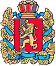 АДМИНИСТРАЦИЯ ПОТАПОВСКОГО СЕЛЬСОВЕТАЕНИСЕЙСКОГО РАЙОНА КРАСНОЯРСКОГО КРАЯПОСТАНОВЛЕНИЕ17.09.2021                                         с. Потапово                                                            № 39-пОб утверждении плана мероприятий по обеспечению пожарной  безопасности в осенне-зимний пожароопасный период 2021-2022 годов.В соответствии с Федеральным законом от 21.12.1994 № 69-ФЗ «О пожарной безопасности», в целях стабилизации обстановки с пожарами, предотвращение гибели и травматизма людей, ПОСТАНОВЛЯЮ:1.	Утвердить план   совместных   организационных   мероприятий   по
обеспечению   пожарной   безопасности   на территории Потаповского сельсовета в осенне-зимний пожароопасный период  2021-2022 годов,  согласно  приложению 1.2. Обеспечить	 первичные     меры     пожарной     безопасности и мероприятий по противопожарному обустройству на подведомственной территории:- усилить профилактическую, агитационно-массовую работу среди населения по предупреждению пожаров в жилом секторе; 3. Контроль над исполнением настоящего постановления оставляю за собой.        4. Постановление  вступает в силу со дня его подписания и официального опубликования в информационном печатном издании «Потаповский вестник» и подлежит размещению на официальном информационном Интернет – сайте Потаповского сельсовета Енисейского района Красноярского края.Глава сельсовета                                                                       Н.Ф. Невольских                                                       ПЛАН мероприятий по обеспечению пожарной безопасности по Потаповскому сельсовету в осенне-зимний пожароопасный период 2021-2022 годовПриложение 1 к постановлению администрации Потаповского сельсовета от 17.09.2021  № 39-п.№п/п              Наименование мероприятий    Срок реализацииОтветственные исполнители 1                                        2              3                   41.Обеспечить  эффективный  контроль   за своевременным проведением ремонта электросетей, печей на подведомственных объектах и в жилом секторе.В течение       всего             периодаАдминистрация Потаповского сельсовета, руководители предприятий и организаций2.Принять меры к ремонту, утеплению пожарных водоемов, гидрантов, водонапорных башен и других источников  противопожарного водоснабжения, с обеспечением бесперебойной заправкой водой пожарных автомобилей .Восстановить отсутствующие указатели улиц, номера домов, мест расположения пожарных гидрантов и водоемов, а также их подсветку в темное время суток. Октябрь -  ноябрьАдминистрация Потаповского сельсовета, руководители предприятий и организаций.         ПЧ-1253.Взять на учет дома, квартиры, в которых проживают неблагополучные, многодетные семьи, инвалиды, люди преклонного возраста, оказать им содействие в ремонте печного отопления, электросетей.  СентябрьАдминистрация Потаповского сельсовета, руководители предприятий и организаций4.Осуществлять  контроль  за  исполнением мероприятий по реализации планов противопожарного обустройства населенного пункта. В течение пожароопасного периодаАдминистрация Потаповского сельсовета, руководители предприятий и организаций5.  Запланировать и обеспечить создание (обновление)  вокруг населенного пункта противопожарных  минерализованных полос шириной не менее 10 метров (согласно ст. 63 постановления Правительства РФ от 16.09.2020 №1479  «Об утверждении Правил противопожарного режима  в Российской Федерации») До начала пожароопасного сезона           2022 годаАдминистрация Потаповского сельсовета,ПЧ-1256.Обеспечить свободный подъезд пожарной техники к зданиям и  водоисточникам, очистку   дорог, подъездов и проездов от снега и льда. ПостоянноАдминистрация Потаповского сельсовета, руководители предприятий, организаций и учреждений7.Запретить использование пожарной и приспособленной для целей пожаротушения техники, пожаро -   технического вооружения и сетей противопожарного водоснабжения не по назначениюПостоянноАдминистрация Потаповского сельсовета, руководители муниципальных учреждений, ПЧ-1258.Принять меры по увеличению противопожарных разрывов и проездов в хозяйственных постройках в населенном пункте.в течение  периодаАдминистрация Потаповского сельсовета, ПЧ-1259.Провести очистку территорий населенного пункта и предприятий всех форм собственности от сухой травы, горючего мусора и опавших листьев.Сентябрь - октябрьАдминистрация Потаповского сельсовета10.Организовать и провести сходы граждан по вопросам соблюдения  норм и правил пожарной безопасности при эксплуатации печей, электронагревательных приборов.ОктябрьАдминистрация  Потаповского      сельсовета ПЧ-12511.С целью повышения эффективности работы по профилактике бытовых пожаров, рассмотрев вопрос о создании групп общественных инструкторов по пожарной профилактике.До 23.11.2021Администрация    Потаповского  сельсовета ПЧ-125